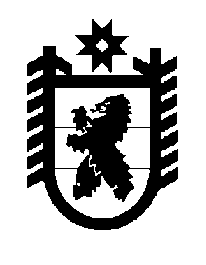 Российская Федерация Республика Карелия    ПРАВИТЕЛЬСТВО РЕСПУБЛИКИ КАРЕЛИЯРАСПОРЯЖЕНИЕ                                от  5 февраля 2018 года № 78р-Пг. Петрозаводск Внести в состав территориального рыбохозяйственного совета Республики Карелия (далее – совет), утвержденный распоряжением Правительства Республики Карелия от 30 июня 2009 года № 229р-П (Собрание законодательства Республики Карелия, 2009, № 6, ст. 702; 2010,   № 11, ст. 1483; 2012, № 4, ст. 724; № 11, ст. 2087; 2013, № 3, ст. 486; 2014,              № 2, ст. 287; № 12, ст. 2354; 2015, № 4, ст. 752; 2016, № 2, ст. 322), следующие изменения:1) включить в состав совета следующих лиц:Лабинов В.В. – заместитель Премьер-министра Правительства Республики Карелия – Министр сельского и рыбного хозяйства Республики Карелия, председатель совета;Пауков А.Н. – главный специалист Министерства сельского и рыбного хозяйства Республики Карелия, ответственный секретарь совета;  Иванов С.И. – начальник Карельского филиала федерального государственного бюджетного учреждения «Главное бассейновое управление по рыболовству и сохранению водных биологических ресурсов» (по согла-сованию);Ильмаст Н.В. – заведующий лабораторией экологии рыб и водных беспозвоночных федерального государственного бюджетного учреждения науки Института биологии Карельского научного центра Российской академии наук (по согласованию);Колесников О.Н. – исполняющий обязанности начальника отдела государственного контроля, надзора и рыбоохраны по Республике Карелия Северо-Западного территориального управления Федерального агентства по рыболовству (по согласованию);Кузнецов Г.В. – руководитель Управления Федеральной службы по надзору в сфере природопользования (Росприроднадзора) по Республике Карелия (по согласованию);Тихонов Е.А. – заместитель директора Института рационального природопользования на Европейском Севере России федерального государственного бюджетного образовательного учреждения высшего образования «Петрозаводский государственный университет» (по согласо-ванию);Тишков С.В. – научный сотрудник федерального государственного бюджетного учреждения науки Института экономики Карельского научного центра Российской академии наук (по согласованию);Широков В.А. – исполняющий обязанности директора Северного научно-исследовательского института рыбного хозяйства федерального государственного бюджетного образовательного учреждения высшего образования «Петрозаводский государственный университет» (по согласо-ванию);Щербак А.П. – младший научный сотрудник федерального государственного бюджетного учреждения науки Института экономики Карельского научного центра Российской академии наук (по согласованию);2) указать новые должности следующих лиц:Пепеляев И.Б.  – начальник управления Министерства сельского и рыбного хозяйства Республики Карелия, заместитель председателя совета; Иванова Е.А. – исполнительный директор некоммерческого партнерства «Ассоциация рыбопромышленников «Северо-Запад» (по согла-сованию); Курицын А.Е. – руководитель инновационно-технологического центра садкового рыбоводства федерального государственного бюджетного образовательного учреждения высшего образования «Петрозаводский государственный университет» (по согласованию);Раковский И.В. – председатель Союза рыбопромышленников Карелии (по согласованию);Шустов Ю.А. – профессор кафедры зоологии и экологии федерального государственного бюджетного образовательного учреждения высшего образования «Петрозаводский государственный университет» (по согласо-ванию);3) исключить из состава совета Горбачева С.А., Мандрикова В.В., Мовчана В.А., Онищенко И.Н., Прохорова А.Ф., Савельева Ю.В.,                     Телицына В.Л., Шейновского О.И.
           Глава Республики Карелия                                                              А.О. Парфенчиков